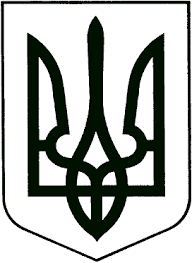 ЗВЯГЕЛЬСЬКА МІСЬКА РАДАРІШЕННЯтридцять шоста сесія				                   	восьмого скликання________________                                     			          № __________Про внесення доповнень до Комплексної програми ,,Соціальний захист“ на 2022 – 2026 роки     Керуючись статтею 25, пунктом 22 частини першої статті 26 Закону України „Про місцеве самоврядування в Україні“, з метою  підвищення рівня соціального  захисту   мешканців  міської   територіальної громади, міська радаВИРІШИЛА:      1. Внести доповнення до Комплексної програми ,,Соціальний захист“ на 2022 – 2026 роки“, затвердженої рішенням міської ради від 21.10.2021 №326 (далі – Програма), а саме:      1.1. Доповнити Програму розділом VІІІ-ІІ. ,,Порядок надання безповоротної фінансової допомоги фізичним особам – учасникам добровольчих формувань Звягельської міської територіальної громади, які виконують бойове розпорядження (наказ)“, що додається.    1.2. Доповнити підрозділ 13.2 “Соціальний захист осіб з інвалідністю, пенсіонерів, ветеранів війни та праці, інших незахищених категорій громадян, дітей-сиріт та дітей, позбавлених батьківського піклування” Розділу ХІІІ. “Організаційне забезпечення Програми” Програми пунктом 24-4 наступного змісту: “                                                                                                                                “      2. Рішення міської ради від 07.04.2022  № 513 “Про затвердження Положення про надання разової грошової допомоги членам добровольчих формувань Новоград-Волинської міської територіальної громади” з усіма змінами визнати таким, що втратило чинність.         3. Контроль за виконанням цього рішення покласти на  постійну комісію міської ради з питань соціальної політики, охорони здоров’я, освіти, культури та спорту (Широкопояс О.Ю.) та заступника міського голови Гудзь І.Л.Міський голова                                                                       Микола БОРОВЕЦЬ                                                                                                                                             Додаток                                                                                   до рішення міської ради                                                                                  від                          №VІІІ-ІІ. Порядок надання безповоротної фінансової допомоги фізичним особам – учасникам добровольчих формувань Звягельської міської територіальної громади, які виконують бойове розпорядження (наказ)1. Загальні положення1.1. Порядок надання  безповоротної фінансової допомоги фізичним особам – учасникам добровольчих формувань Звягельської міської територіальної громади, які виконують бойове розпорядження (наказ) (далі – Порядок) спрямований на реалізацію конституційного права громадян на соціальний захист, підтримку рівня життя шляхом надання безповоротної фінансової допомоги фізичним особам – учасникам добровольчих формувань Звягельської міської територіальної громади та визначає порядок і умови надання фінансової допомоги. 1.2. Безповоротна фінансова допомога фізичним особам – учасникам добровольчих формувань Звягельської міської територіальної громади, які виконують бойове розпорядження (наказ) (далі – фінансова допомога) надається в межах коштів, передбачених на ці цілі в бюджеті міської територіальної громади.1.3. Головним розпорядником коштів по наданню фінансової допомоги є управління соціального захисту населення міської ради. 2. Умови та порядок надання фінансової допомоги      2.1. Фінансова допомога надається членам добровольчих формувань Звягельської міської територіальної громади не частіше, ніж один раз на місяць, в розмірі не більше однієї нарахованої мінімальної заробітної плати станом на 1 січня року, за який надається фінансова допомога, на кожне звернення члена добровольчого формування на підставі подання командира добровольчого формування.      2.2. Фінансова допомога надається з розрахунку 15% від прожиткового мінімуму для працездатних осіб станом на 1 січня року, за який надається фінансова допомога, за кожен день (добу) виконання бойового завдання, але не більше максимального розміру, визначеного пунктом 2.1 цього Порядку, щомісяця.        2.3. Для отримання грошової допомоги командир добровольчого формування Звягельської міської територіальної громади подає на ім’я міського голови до відділу документообігу та контролю міської ради погоджене заступником міського голови, подання щодо членів добровольчого формування, з якими укладено контракти добровольця територіальної оборони, для виплати фінансової допомоги. Заступник міського голови, який погоджує подання, визначається розпорядженням міського голови з урахуванням покладених на нього функціональних обов’язків та/або виконуваних завдань.        Командир добровольчого формування несе персональну відповідальність за достовірність інформації, зазначеної у поданні.       У зазначеному поданні вказуються місяць, за який надається фінансова допомога, прізвище, ім’я, по батькові члена добровольчого формування, дата народження, зареєстроване або фактичне місце проживання, відмітка про наявність контракту, реєстраційний номер облікової картки платника податків, серія та номер паспорта (ID-картки), кількість діб бойових завдань протягом зазначеного періоду, нарахована сума фінансової допомоги. Подання із запропонованими сумами фінансової допомоги подається з урахуванням щомісячних кошторисних призначень для виплати грошової допомоги. 2.4. До подання додаються копії паспортів (ID-карток), реєстраційних номерів облікових карток платників податків, виписок з банківських рахунків членів добровольчих формувань.       2.5. Міський голова направляє подання членів добровольчого формування та заяви для виплати фінансової допомоги до головного розпорядника коштів для підготовки проєкту рішення виконавчого комітету міської ради.        2.6. Головний розпорядник коштів повідомляє про наявні у поданні неточності командиру добровольчого військового формування та вносить на розгляд виконавчого комітету міської ради проєкт рішення про надання фінансової допомоги.2.7. Фінансування видатків на виплату фінансової допомоги здійснюється за рахунок коштів бюджету міської територіальної громади.       2.8. Фінансове управління міської ради на підставі рішення виконавчого комітету міської ради та відповідно до зареєстрованих в органах ДКСУ фінансових зобов’язань здійснює фінансування на виплату фінансової допомоги. 2.9 . Управління соціального захисту населення міської ради перераховує кошти фінансової допомоги безпосередньо членам добровольчих військових формувань через банківські установи і проводить відрахування обов’язкових податків та зборів. Нарахована сума фінансової допомоги у рішенні виконавчого комітету міської ради зазначається з урахуванням обов’язкових податків та зборів. Фінансування витрат з виплати допомоги здійснюється за рахунок коштів бюджету міської територіальної громади.Секретар міської ради                                                           Оксана ГВОЗДЕНКОПорівняльна таблиця до проекту рішення тридцять шостої сесії міської ради восьмого скликання ,,Про внесення доповнень у додаток до рішення міської ради від 21.10.2021 №326 ,,Про затвердження Комплексної програми ,,Соціальний захист“ на 2022 – 2026 роки“Начальник УСЗН                                                             Лілія ХРУЩ№п/пНазва заходуВідповіда льніДжерела фінансуванняТермін виконанняОбсяг фінансування, тис. грнОбсяг фінансування, тис. грнОбсяг фінансування, тис. грнОбсяг фінансування, тис. грнОбсяг фінансування, тис. грн№п/пНазва заходуВідповіда льніДжерела фінансуванняТермін виконання2022202320242025202624-4.Надання безповоротної фінансової допомоги фізичним особам – учасникам добровольчих формувань Звягельської міської територіальної громади, які виконують бойове розпорядження (наказ) Управління соціального захисту населення міської радиБюджет міської територіальної громади     2023 – 2026 роки--В межах фінансуванняВ межах фінансуванняВ межах фінансуванняВ межах фінансуванняПункт проекту  рішенняДо змінПісля змінПункт 1Підпункт 1.2Розділ ХІІІ. “Організаційне забезпечення Програми”13.2 “Соціальний захист осіб з інвалідністю, пенсіонерів, ветеранів війни та праці, інших незахищених категорій громадян, дітей-сиріт та дітей, позбавлених батьківського піклування”ВідсутнійРозділ ХІІІ. “Організаційне забезпечення Програми”13.2 “Соціальний захист осіб з інвалідністю, пенсіонерів, ветеранів війни та праці, інших незахищених категорій громадян, дітей-сиріт та дітей, позбавлених батьківського піклування”24-4. Назва заходу: Надання безповоротної фінансової допомоги фізичним особам – учасникам добровольчих формувань Звягельської міської територіальної громади, які виконують бойове розпорядження (наказ)Відповідальні виконавці: Управління соціального захисту населення міської радиДжерела фінансування: Бюджет міської ТГТермін виконання: 2023 – 2026 рокиОбсяг фінансування, тис. грн: 2023 – 2026 – В межах фінансування